Prepared By: Ministry of HealthEffective Date: 1 July 2020Version 2.3.6Document ControlTable of ContentsIntroductionPurposeIntended AudiencePRIMHD ObjectivesNational Health Information PrinciplesCompliance with StandardsConnection to National SystemsAuthority for Collection Of Health InformationContactsNational Data Warehouse & PRIMHD CollectionScopeUtilisationPRIMHD File ProcessingPRIMHD File Processing OverviewPRIMHD XML File Extract Processing StepsPRIMHD File and Transaction TypesPRIMHD File Structure & Data RelationshipsPRIMHD File StructurePRIMHD Acknowledgment File StructurePRIMHD Data and Record RelationshipsPRIMHD Logical Data ModelPRIMHD Record TypesPlease also refer to the PRIMHD Data Set document for a full list of PRIMHD Record Types.Healthcare User (HC) DetailsLegal Status (LS) RecordsReferral Discharge (RD) RecordActivity (AT) RecordClassification (CN) RecordCollection Occasion (CO) RecordOutcome Tool (OT) RecordOutcome Item (OI) RecordSupplementary Consumer (SC) RecordTeam (TR) RecordFile Naming Conventions APPENDICESAppendix A – PRIMHD XML Schema File DefinitionsThe three PRIMHD XML schemata for REFERRAL_DISCHARGE, LEGAL_STATUS and TEAM_DETAILS form an integral part of the file specification and can be downloaded from the following web address: http://www.health.govt.nz/nz-health-statistics/national-collections-and-surveys/collections/primhd-mental-health-data/primhd-file-specificationAppendix B – Identifier Validation(s)Continued on next page…Appendix D – Ethnicity Data ProtocolsAppendix E – Definitions, Glossary and References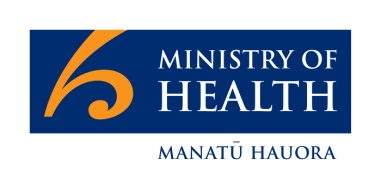 File SpecificationFile SpecificationDocument HistoryAssociated DocumentsConfidentialityThe information contained in this document is proprietary to the Ministry of Health. This document must not be used, reproduced, or disclosed to others except employees of the recipient of this document who have the need to know for the purposes of this assignment. Prior to such disclosure, the recipient of this document must obtain the agreement of such employees or other parties to receive and use such information as proprietary and confidential and subject to non-disclosure on the same conditions as set out above.The recipient by retaining and using this document agrees to the above restrictions and shall protect the document and information contained in it from loss, theft and misuse.The purpose of this document is to identify the following information in the PRIMHD national collection for the intended audience below:Data FormatsData Code RangesGlobal Business RulesValidation RulesLogical Data ModelXML Messaging SpecificationThe intended audience for this document is:Those who use PRIMHD Data.  This includes all DHB, NGO and Ministry of Health Mental Health Group staff.Ministry, DHB and NGO business and data quality analysts involved in supporting and maintaining PRIMHD systems, collections and data.DHB and NGO staff or their representatives responsible for submitting PRIMHD data to the Ministry of Health.PMS Vendors and Middleware Software Solutions Suppliers to DHB and NGO organisations who are responsible for developing or delivering the technical capability to enable DHB and NGO staff or their representatives to submit PRIMHD data to the Ministry of Health for loading into the MOH National Collection.A list of definitions and a glossary of terms used in this document can be found in Appendix E.The primary objective of PRIMHD is to provide integrated Mental Health interventions, service activities and outcomes information for decision support and monitoring of strategy and policy formation for Mental Health in New Zealand.  A by-product of this will be local benefits around benchmarking and the ability to use local data for planning and service improvement.The objectives of the project which implemented PRIMHD were to:merge MHINC and MH-SMART data items into a single new integrated national collectionfill the gaps identified in the current Mental Health data collectionsCreate an episodic view of the Mental Health datawork with the sector to create a new national standard of well-defined and accepted set of data definitions, common code sets, validation rules and business rules, including privacy, regarding information capture and useCreate the minimum data information standard that shows Mental Health services, interventions and outcomes activities from both NGO and DHB perspectives.The guiding principles for national health information are:the need to protect patient confidentiality and privacythe need to collect data once, as close to the source as possible, and use it as many times as required to meet different information requirements, in keeping with the purpose for which it was collectedthe need for standard data definitions, classifications and coding systemsthe requirement for national health data to include only that data which is used, valued and validated at the local levelthe need for connectivity between health information systems to promote communication and integritythe need to address Māori health disparities.
Overview of StandardsAll health and disability service providers, agencies and organisations, as defined in the Health Information Privacy Code 1994, accessing or providing national data are required to adhere to and comply with national information standards, definitions and guidelines.  Maintaining the integrity and security of the databases and the transmission or exchange of data between health and disability service organisations is essential. This is a shared obligation of all health and disability service agencies.  Information about the standards is available from www.health.govt.nz/primhd.
HISO and Other Standards in PRIMHDHealth Information Standards Organisation (HISO) leads the development, establishment and review of national dataset definitions, code sets, terms (such as ‘ethnicity’), and other health information standards in consultation with health sector representatives.The HISO standards included in PRIMHD are:Other standards included in PRIMHD are:Given the requirement for nationally consistent data, health and disability service providers are required to use the national systems, standards and protocols where reasonable. For this reason health and disability agencies and service providers are encouraged to connect directly to the national systems (eg, The NHI).Direct access provides:secure communication protocols that meet the privacy requirementsimproved timeliness of data reporting for monitoring purposesreduced costs for processing and transmitting data supplied to the national systems.The Ministry of Health’s mandate to collect health information is set out in legislation—in particular—in Section 22 of the Health Act 1956, Section 139A of the Hospitals Act 1957, the Cancer Registry Act 1993, and the Health Practitioners’ Competence Assurance Act, 2003.The collection, storage and use of health information is also governed by the Privacy Act 1993, the Health Information Privacy Code 1994, and the Accident Insurance Act 1998.If you have any queries concerning this PRIMHD File Specification please contact the Ministry of Health via the following customers’ services channels.Telephone:    0800 505 125 (Option 4)Email:             primhduserinterface@health.govt.nzWeb:              www.health.govt.nz
PurposeThe National Data Warehouse was established to collect and store data logically to use for dissemination, enabling Ministry of Health Information Analysts and other Sector Stakeholders to carry out reporting and ad hoc queries of the monthly information submitted by DHB and NGO providers to the Ministry of Health. PRIMHD is a high-level national collection within the national data warehouse that:allows the Ministry of Health and DHBs to interrogate and report data to monitor the implementation of the national mental health strategy and policyprovides data extracts and reports for research into the provision of mental health servicesallows data providers to compare and report their submitted data against national averages and trends.
ContentPRIMHD provides an integrated collection of service and outcome information for healthcare users within the mental health service.The MHINC/MH-SMART feasibility project examined the issues that surrounded the integration of two quite different data collections.  The sector recognised the value of the MHINC data collection; however it was also felt that with the introduction of MH-SMART there was an opportunity to address some of the underlying actual and perceived issues with MHINC.  The sector recognised the difficulties that would be created, and the associated costs of having two distinct national collections that it was recommended that a single national collection be established, hence the creation of the PRIMHD project.PRIMHD contains information on the provision of secondary mental health and alcohol and drug services purchased by the Mental Health Group and DHBs. This includes secondary inpatient, outpatient and community services provided by hospitals and non-government organisations (NGOs). The information stored includes details of referrals into and discharges from, services provided, outcome collection information, as well as all service activity, provider teams, legal status, diagnosis and issues classifications and also demographic information (such as sex, date of birth, ethnicity).The collection does not currently include information on primary mental health services, for example, from GPs and PHOs. 
Start DateThe start date for PRIMHD was 1 July 2008.
Guide for UseAny data to be included in the system will have to be provided in the format specified in this document.PRIMHD is dependent upon the quality of the information in the DHB and NGO providers' systems and their PMS vendors’ compliance with National Information Standards.
Frequency of UpdatesPRIMHD data is reported to the Ministry of Health on a monthly basis by the 20th day of the following month (for example, January 2008 data would be required by 20 February 2008).  Providers may submit data more frequently as appropriate.
Security of DataPRIMHD is only accessed by authorised Ministry of Health staff for maintenance, data quality, analytical and audit purposes. Authorised members of the Ministry of Health’s Mental Health Group have access to the data for analytical purposes via the Business Intelligence reporting tools and the secure Health Information Network.DHBs, NGO providers and delegated DHB Shared Agencies can also obtain access to their own submitted data through the use of the Business Intelligence reporting tools and the secure Health Information Network.
Privacy IssuesThe Ministry of Health is required to ensure that the release of information recognises any legislation related to the privacy of health information, in particular the Official Information Act 1982, the Privacy Act 1993 and the Health Information Privacy Code 1994. Information available to the general public is of a statistical and non-identifiable nature.Researchers requiring identifiable data will need approval from an Ethics Committee.
Data ProvisionCustomised datasets or summary reports are available on request, either electronically or on paper. Staff from the Ministry of Health Analytical Services team can help to define the specifications for a request and are familiar with the strengths and weaknesses of the data.The Ministry of Health Analytical Services team also offers a peer review service to ensure that Ministry of Health data is reported appropriately when published by other organisations.There may be charges associated with data extracts.
National Reports and PublicationsThe Ministry of Health has developed a set of standard reports using PRIMHD data and these are available via Infoview.  These include Funder and Planner, NGO and KPI reports.  The annual Mental Health publications will be populated with information sourced from PRIMHD. 
Collection MethodsAll hospitals and NGOs that receive government mental health and alcohol and other drug funding are contractually required to send timely, accurate and complete data to PRIMHD, including:publicly funded hospitalsspecialist inpatient mental health facilitiescommunity mental health servicesalcohol and other drug servicesresidential and supported accommodation services.Note: Since some psychogeriatric services are funded by the Disability Services Directorate rather than the Mental Health Directorate, not all DHBs report psychogeriatric information.It is the responsibility of healthcare providers to ensure timely collection of data at each site. Data sent to the Ministry of Health is expected to reflect all activities occurring for all patients during the previous month’s start and end dates.  When clients are transferred between inpatient units within an organisation a new referral should be opened against the team the client is transferred into to show that there has been a transfer of care.The above diagram is a conceptual representation only and the numbers in this processing overview diagram are explained in the step/action table in section 3.2.1 Processing Steps below.
Processing StepsThe PRIMHD XML file extract processing steps are described below.Processing Steps (Continued)Processing Steps (Continued)
XML File TypesThere are three file types making up the PRIMHD extract. These are:Referral/DischargeLegal StatusTeam Details.
Transaction TypesThe PRIMHD ODS uses an insert-only model. When a Referral extract is received it is validated, acknowledged and inserted into the ODS with the current timestamp. This version of the Referral now becomes the ‘current’ version. Any previous versions are not altered, they are just no longer current. This means that all the data for that Referral, including all child Activity, Classification and Collection Occasion records must be sent each time.The ODS receives the current state of the data rather than the inserts, updates and deletes of individual data items that occur to get to that state. This has advantages in maintaining a reliable view of the data and minimising the impact of operational and system errors.These statements about Referral also apply to Legal Status and Team Details.The XML Schemata for the Referral Discharge and Legal Status include an optional DELETED_FLAG element in the root segment. The effect of the presence or absence of the DELETED_FLAG on PRIMHD is outlined in the following table.Note: In the case of the DELETED_FLAG being populated, the compulsory data elements for the root element of the Referral or Legal Status should be included. The child elements (Activities, Collection Occasions, etc, do not need to be included).  The Business Rules and Response Messages in bold in Section 5 identify the validation that will take place on delete records.
XML Message Structure/ FormatThe following sections detail the structure and the entity types defined in the XML schema documents for the PRIMHD extract files.The schema documents for the REFERRAL_DISCHARGE, LEGAL_STATUS and TEAM_DETAILS extract files are included in Appendix A.The schema documents define the expected format and structure of the extract files. There are some data-type restrictions defined in the schemata but these are not exhaustive.Section 5 defines the domains and detailed formats of the data values expected and the business validation rules around them.The following sections include diagrams and XML fragments to illustrate the structure of the files.The complete schema definitions are downloadable from the PRIMHD website.Note: The PROCESSING_PARAMETER repeating group that appears in the REFERRAL_DISCHARGE and LEGAL_STATUS segments is there to be able to control routing of the message for testing purposes.  For normal production use this segment is not required. Any values required for testing will be defined and communicated as required.  For example: The PROCESSING_PARAMETER_NAME value may be “TestEnvironment” and the PROCESSING_PARAMETER_TYPE value “ComplianceTest”. REFERRAL_ DISCHARGE XML Entity Structure (ROOT ENTITY) REFERRAL_ DISCHARGE XML Instance Representation<REFERRAL_DISCHARGE> <FILE_VERSION> FILE_VERSIONType </FILE_VERSION> [1]<REFERRAL_ID> ID_20_Type </REFERRAL_ID> [1]<SUBMITTING_ORG_ID> ORGANISATION_IDType </SUBMITTING_ORG_ID> [0..1]<ORGANISATION_ID> ORGANISATION_IDType </ORGANISATION_ID> [1]<EXTRACT_FROM_DATE_TIME> xs:dateTime </EXTRACT_FROM_DATE_TIME> [1]<EXTRACTED_DATE_TIME> xs:dateTime </EXTRACTED_DATE_TIME> [1]<DELETED_FLAG> xs:string </DELETED_FLAG> [0..1]<TEAM_CODE> TEAM_CODEType </TEAM_CODE> [1]<EVENT_HCU_ID> NHIType </EVENT_HCU_ID> [1]<SEX> SEXType </SEX> [1]<DATE_OF_BIRTH> xs:date </DATE_OF_BIRTH> [1]<REFERRAL_FROM> REFERRALType </REFERRAL_FROM> [1]<REFERRAL_TO> REFERRALType </REFERRAL_TO> [0..1]<REFERRAL_END_CODE> REFERRAL_END_CODEType </REFERRAL_END_CODE> [0..1]<START_DATE_TIME> xs:dateTime </START_DATE_TIME> [1]<END_DATE_TIME> xs:dateTime </END_DATE_TIME> [0..1]<COLLECTION_OCCASION> COLLECTION_OCCASIONType </COLLECTION_OCCASION> [0..*]<ACTIVITY> ACTIVITYType </ACTIVITY> [0..*]<CLASSIFICATION> CLASSIFICATIONType </CLASSIFICATION> [0..*]<SUPPLEMENTARY_CONSUMER_RECORD> SUPPLEMENTARY_CONSUMER_RECORDType </SUPPLEMENTARY_CONSUMER_RECORD><PROCESSING_PARAMETER> PROCESSING_PARAMETERType </PROCESSING_PARAMETER> [0..*]</REFERRAL_DISCHARGE> COLLECTION_OCCASION XML Entity Structure COLLECTION_OCCASION XML Instance Representation<COLLECTION_OCCASION><COLLECTION_OCCASION_ID> ID_20_Type </COLLECTION_OCCASION_ID> [1]<REASON_FOR_COLLECTION> REASON_FOR_COLLECTIONType </REASON_FOR_COLLECTION> [1]<COLLECTION_OCCASION_DATE> xs:dateTime </COLLECTION_OCCASION_DATE> [1]<HEALTHCARE_WORKER_CPN> HEALTHCARE_WORKER_CPNType </HEALTHCARE_WORKER_CPN> [0..1]<OUTCOME_EPISODE_ID> OUTCOME_EPISODE_IDType </OUTCOME_EPISODE_ID> [0..1]<PROTOCOL_VERSION> PROTOCOL_VERSIONType </PROTOCOL_VERSION> [0..1]<FOCUS_OF_CARE> FOCUS_OF_CAREType </FOCUS_OF_CARE> [1]<OUTCOME_TOOL> OUTCOME_TOOLType </OUTCOME_TOOL> [0..1]<;COLLECTION_OCCASION>  ACTIVITY XML Entity Structure ACTIVITY XML Instance Representation<ACTIVITY> <ACTIVITY_ID> ID_20_Type </ACTIVITY_ID> [1]<ACTIVITY_TYPE> ACTIVITY_TYPEType </ACTIVITY_TYPE> [1]<ACTIVITY_SETTING> ACTIVITY_SETTINGType </ACTIVITY_SETTING> [1]<HEALTHCARE_WORKER_CPN> xs:string </HEALTHCARE_WORKER_CPN> [0..1]<START_DATE_TIME> xs:dateTime </START_DATE_TIME> [1]<END_DATE_TIME> xs:dateTime </END_DATE_TIME> [0..1]</ ACTIVITY> CLASSIFICATION XML Entity Structure CLASSIFICATION XML Instance Representation<CLASSIFICATION> <CLASSIFICATION_CODE_ID> ID_20_Type </CLASSIFICATION_CODE_ID> [1]<CLINICAL_CODING_SYSTEM_ID> CLINICAL_CODING_SYSTEM_IDType </CLINICAL_CODING_SYSTEM_ID> [1]<DIAGNOSIS_TYPE> AlphaNum_1_Type </DIAGNOSIS_TYPE> [1]<CLINICAL_CODE_VALUE> CLINICAL_CODE_VALUEType </CLINICAL_CODE_VALUE> [1]<START_DATE_TIME> xs:dateTime </START_DATE_TIME> [1]<END_DATE_TIME> xs:dateTime </END_DATE_TIME> [0..1]</ CLASSIFICATION>  OUTCOME_ TOOL XML Entity Structure OUTCOME_ TOOL XML Instance Representation<OUTCOME_TOOL> <OUTCOME_TOOL_TYPE_VERSION> OUTCOME_TOOL_TYPE_VERSIONType </OUTCOME_TOOL_TYPE_VERSION> [1]<MODE_OF_ADMINISTRATION> MODE_OF_ADMINISTRATIONType </MODE_OF_ADMINISTRATION> [1]<COLLECTION_STATUS> COLLECTION_STATUSType </COLLECTION_STATUS> [1]<COMPLETION_DATE> xs:dateTime </COMPLETION_DATE> [1]<OUTCOME_ITEM> OUTCOME_ITEMType </OUTCOME_ITEM> [0..*]</ OUTCOME_TOOL> OUTCOME_ ITEM XML Entity Structure OUTCOME_ TOOL XML Instance Representation<OUTCOME_ITEM> <OUTCOME_ITEM_CODE> OUTCOME_ITEM_CODEType</OUTCOME_ITEM_CODE> [1]<OUTCOME_ITEM_VALUE> OUTCOME_ITEM_VALUEType</OUTCOME_ITEM_VALUE> [1]</OUTCOME_ITEM> SUPPLEMENTARY_CONSUMER_RECORD XML Entity Structure SUPPLEMENTARY CONSUMER RECORD XML Instance Representation<SUPPLEMENTARY_CONSUMER_RECORD><SUPPLEMENTARY_CONSUMER_RECORD_ID> ID_20_Type </SUPPLEMENTARY_CONSUMER_RECORD_ID> [1]<COLLECTION_DATE> xs:date </COLLECTION_DATE> [1]<WELLNESS_PLAN> WELLNESS_PLANType </WELLNESS_PLAN> [1]<ACCOMMODATION> ACCOMMODATIONType</ACCOMMODATION> [1]<EMPLOYMENT_STATUS> EMPLOYMENT_STATUSType</EMPLOYMENT_STATUS> [1] <EDUCATION_STATUS> EDUCATION_STATUSType</EDUCATION_STATUS> [1]</SUPPLEMENTARY_CONSUMER_RECORD> PROCESSING_ PARAMETER XML Entity Structure PROCESSING_ PARAMETER XML Instance Representation<PROCESSING_PARAMETER> <PROCESSING_PARAMETER_NAME> xs:string</PROCESSING_PARAMETER_NAME> [1]<PROCESSING_PARAMETER_VALUE> xs:string</PROCESSING_PARAMETER_VALUE> [1]</ PROCESSING_PARAMETER>   LEGAL_STATUS XML Entity Structure (ROOT ENTITY) LEGAL_STATUS XML Instance Representation<LEGAL_STATUS> <FILE_VERSION> FILE_VERSIONType </FILE_VERSION> [1]<LEGAL_STATUS_ID> ID_20_Type </LEGAL_STATUS_ID> [1]<SUBMITTING_ORG_ID> ORGANISATION_IDType </SUBMITTING_ORG_ID> [0..1]<ORGANISATION_ID> ORGANISATION_IDType </ORGANISATION_ID> [1]<EXTRACT_FROM_DATE_TIME> xs:dateTime </EXTRACT_FROM_DATE_TIME> [1]<EXTRACTED_DATE_TIME> xs:dateTime </EXTRACTED_DATE_TIME> [1]<DELETED_FLAG> xs:string </DELETED_FLAG> [0..1]<ORGANISATION_TYPE> AlphaNum_3_Type </ORGANISATION_TYPE> [1]<EVENT_HCU_ID> NHIType </EVENT_HCU_ID> [1]<SEX> SEXType </SEX> [1]<DATE_OF_BIRTH> xs:date </DATE_OF_BIRTH> [1]<LEGAL_STATUS_CODE> AlphaNum_2_Type </LEGAL_STATUS_CODE> [1]<RESPONSIBLE_CLINICIAN_CPN> RESPONSIBLE_CLINICIAN_CPNType </RESPONSIBLE_CLINICIAN_CPN> [0..1]<START_DATE_TIME> xs:dateTime </START_DATE_TIME> [1]<END_DATE_TIME> xs:dateTime </END_DATE_TIME> [0..1]<PROCESSING_PARAMETER> PROCESSING_PARAMETERType </PROCESSING_PARAMETER> [0..*]</LEGAL_STATUS> TEAM_DETAILS XML Entity Structure (ROOT ENTITY) TEAM_DETAILS XML Instance Representation<TEAM_DETAILS> <FILE_VERSION> FILE_VERSIONType </FILE_VERSION> [1]<SUBMITTING_ORG_ID> ORGANISATION_IDType </SUBMITTING_ORG_ID> [0..1]<ORGANISATION_ID> ORGANISATION_IDType </ORGANISATION_ID> [1]<TEAM_CODE> TEAM_CODEType </TEAM_CODE> [1]<TEAM_NAME> xs:string </TEAM_NAME> [1]<TEAM_TYPE> AlphaNum_4_Type </TEAM_TYPE> [1]<TEAM_SETTING> AlphaNum_1_Type </TEAM_SETTING> [1]<TEAM_SERVICE_TYPE> AlphaNum_2_Type </TEAM_SERVICE_TYPE> [1]<TEAM_TARGET_POPULATION> AlphaNum_1_Type </TEAM_TARGET_POPULATION> [1]<FACILITY_ID> xs:string </FACILITY_ID> [1]<TEAM_OPEN_DATE> xs:date </TEAM_OPEN_DATE> [1]<TEAM_CLOSE_DATE> xs:date </TEAM_CLOSE_DATE> [0..1]<COMMENTS> xs:string </COMMENTS> [0..1]<CONTRACT_ID> CONTRACT_IDType </CONTRACT_ID> [0..1]<PROVIDER_ID> PROVIDER_IDType </PROVIDER_ID> [0..1]</TEAM_DETAILS>
Acknowledgement File DetailAn XML Acknowledgement file will be created for each received XML file, incorporating any differences, errors and warnings.The Acknowledgement files will be zipped and returned via the FTP system to the submitting organisation.The zip file name for an Acknowledgement file will use the following structure:AKPEYYYYMMDD_Submitting_Org_ID_nnn.ZIPThe file name for each XML file within the Acknowledgement zip file will be the name of the corresponding submitted XML prefixed with an A for accepted or an R for rejected.The Acknowledgement for a Referral or Legal Status has the following basic format: <PRIMHD_ACK>
    <DOCUMENT_TYPE>REFERRAL</DOCUMENT_TYPE>
    <DOCUMENT_IDENTIFIER>R20080703_G00013-C_R10110.xml</DOCUMENT_IDENTIFIER>
    <STATUS>ACCEPTED</STATUS>
    <NUM_ERRORS>0</NUM_ERRORS>
    <NUM_WARNINGS>1</NUM_WARNINGS>
    <TIME_STAMP>2008-11-27T23:25:02</TIME_STAMP>
    <ERROR_AND_WARNING_DETAILS>
        …        …
    </ERROR_AND_WARNING_DETAILS>
    <DIFFERENCES>
        …        …        </DIFFERENCES>
</PRIMHD_ACK> Explanation of tags and values:The order of the fields are as shown in the model above.An acknowledgement file with a filename beginning with the prefix ‘ERROR_’ is produced for any PRIMHD input files containing invalid XML.  Such input files cannot be parsed because they violate the World Wide Web Consortium’s XML Specification (www.w3.org/XML/).  The ERROR file will have the same elements and structure as above, with a SYSTEM_ERROR element enclosed within the ERROR_AND_WARNING_DETAILS node with the following text content: “A system error occurred while processing this document in the PRIMHD ODS. Please report this error to MOH. The DocumentId for the processing is XXXXXXX. The document did not appear to be well formed XML. May have been empty.”
Explanation of Error and Warning Details SegmentIf there are no errors or warnings produced in processing, this element will be empty or absent.If there are errors or warnings produced, the content will be a subset of the original submitted document with ERROR or WARNING segments inserted where the error or warning was detected.Here is an example of the ERROR_AND_WARNING_DETAILS segment for a REFERRAL_DISCHARGE message with one warning:…<ERROR_AND_WARNING_DETAILS>
        <REFERRAL_DISCHARGE>
            <WARNING>
                <WARNING_REF>RM-P62-38</WARNING_REF>
                <WARNING_TITLE>Warning - Missing Record</WARNING_TITLE>
                <WARNING_MESSAGE>A Referral End Date has been supplied, but a Type A Diagnosis has not been received for this referral.</WARNING_MESSAGE>
            </WARNING>
            <FILE_VERSION>1.0</FILE_VERSION>
            <REFERRAL_ID>R10110</REFERRAL_ID>
            <SUBMITTING_ORG_ID>G00013-C</SUBMITTING_ORG_ID>
            <ORGANISATION_ID>G00013-C</ORGANISATION_ID>
            <EXTRACT_FROM_DATE_TIME>2008-05-08T12:42:20</EXTRACT_FROM_DATE_TIME>
            <EXTRACTED_DATE_TIME>2008-05-10T12:42:20</EXTRACTED_DATE_TIME>
            <TEAM_CODE>6120</TEAM_CODE>
            <EVENT_HCU_ID>ABC1234</EVENT_HCU_ID>
            <SEX>F</SEX>
            <DATE_OF_BIRTH>1976-05-30</DATE_OF_BIRTH>
            <REFERRAL_FROM>OT</REFERRAL_FROM>
            <REFERRAL_TO>OT</REFERRAL_TO>
            <REFERRAL_END_CODE>DW</REFERRAL_END_CODE>
            <START_DATE_TIME>2008-06-01T00:00:00</START_DATE_TIME>
            <END_DATE_TIME>2008-09-08T23:59:59</END_DATE_TIME>
        </REFERRAL_DISCHARGE>
    </ERROR_AND_WARNING_DETAILS> 
    …4.2.2 Explanation of Error and Warning Details Segment (Continued)Here is a complete example of a LEGAL_STATUS document acknowledgement with one error.<?xml version="1.0" encoding="UTF-8"?>
<PRIMHD_ACK>
    <DOCUMENT_TYPE>LEGAL_STATUS</DOCUMENT_TYPE>
    <DOCUMENT_IDENTIFIER>L20081022_G00033-J_HRA1926SM20080703.xml</DOCUMENT_IDENTIFIER>
    <STATUS>REJECTED</STATUS>
    <NUM_ERRORS>1</NUM_ERRORS>
    <NUM_WARNINGS>0</NUM_WARNINGS>
    <TIME_STAMP>2008-11-07T10:25:05</TIME_STAMP>
    <ERROR_AND_WARNING_DETAILS>
        <LEGAL_STATUS>
            <ERROR>
                <ERROR_REF>RM-P22-08</ERROR_REF>
                <ERROR_TITLE>Error - Invalid Data</ERROR_TITLE>
                <ERROR_MESSAGE>The Date of Birth in the HC Record does not match the Date of Birth in the NHI Database for the Event HCU ID.</ERROR_MESSAGE>
            </ERROR>
            <FILE_VERSION>1.0</FILE_VERSION>
            <LEGAL_STATUS_ID>HRA1926SM20080703</LEGAL_STATUS_ID>
            <ORGANISATION_ID>G00033-J</ORGANISATION_ID>
            <EXTRACT_FROM_DATE_TIME>2008-07-01T00:00:00</EXTRACT_FROM_DATE_TIME>
            <EXTRACTED_DATE_TIME>2008-10-22T09:52:08</EXTRACTED_DATE_TIME>
            <EVENT_HCU_ID>ABC1234</EVENT_HCU_ID>
            <SEX>M</SEX>
            <DATE_OF_BIRTH>1963-07-07</DATE_OF_BIRTH>
            <LEGAL_STATUS_CODE>SM</LEGAL_STATUS_CODE>
            <RESPONSIBLE_CLINICIAN_CPN>18AJBH</RESPONSIBLE_CLINICIAN_CPN>
            <START_DATE_TIME>2008-07-03T00:00:00</START_DATE_TIME>
            <END_DATE_TIME>2008-07-08T23:59:59</END_DATE_TIME>
        </LEGAL_STATUS>
    </ERROR_AND_WARNING_DETAILS>
</PRIMHD_ACK> A WARNING of ERROR segment is added to the complex element that it was produced on. Hence they can be within the following elements:For Referrals:REFERRAL_DISCHARGEACTIVITY COLLECTION_OCCASION OUTCOME_TOOL OUTCOME_ITEMCLASSIFICATION SUPPLEMENTARY_CONSUMER_RECORDFor Legal Status:LEGAL_STATUSNOTE:   If an Activity, Collection Occasion, Classification of Supplementary Consumer Record does not have an error or warning it will not be included in the error and warning details. Only those elements with at least one error or warning somewhere in their sub-tree are included.4.2.2 Explanation of Error and Warning Details Segment (Continued)Format of a WARNING element: …<WARNING>
                <WARNING_REF>RM-P62-38</WARNING_REF>
                <WARNING_TITLE>Warning - Missing Record</WARNING_TITLE>
                <WARNING_MESSAGE>A Referral End Date has been supplied, but a Type A Diagnosis has not been received for this referral.</WARNING_MESSAGE>
            </WARNING>…Explanation of tags and values:Format of an ERROR element: ..<ERROR>
                    <ERROR_REF>RM-P62-46</ERROR_REF>
                    <ERROR_TITLE>Error - Invalid Data</ERROR_TITLE>
                    <ERROR_MESSAGE>There is an invalid combination of Clinical Coding System ID, Clinical Code Value and Diagnosis Type in the CN record.</ERROR_MESSAGE>
 </ERROR> …Explanation of tags and values:NOTE:    The acknowledgement sent back contains a subset of the XML that was submitted. If a wrongly spelt tag was submitted for example, that tag will be returned in the acknowledgement along with an appropriate error message. Explanation of DIFFERENCES SegmentThe DIFFERENCES segment is included to show the changes that the submitted XML document made in the copy of the data stored at the Ministry of Health. This information may be used for trouble shooting or checking purposes. It is valuable from an audit and compliance perspective.In the example Referral below, a new activity was added to an existing referral (CHANGE_FLAG="I").  There were no changes to the information in the simple elements directly under the REFERRAL_DISCHARGE element (CHANGE_FLAG="N").An explanation of these change codes is included below...<DIFFERENCES>
        <REFERRAL_DISCHARGE CHANGE_FLAG="N">
            <FILE_VERSION>1.0</FILE_VERSION>
            <REFERRAL_ID>R10110</REFERRAL_ID>
            <SUBMITTING_ORG_ID>G00013-C</SUBMITTING_ORG_ID>
            <ORGANISATION_ID>G00013-C</ORGANISATION_ID>
            <EXTRACT_FROM_DATE_TIME>2008-05-08T12:42:20</EXTRACT_FROM_DATE_TIME>
            <EXTRACTED_DATE_TIME>2008-05-10T12:42:20</EXTRACTED_DATE_TIME>
            <TEAM_CODE>6120</TEAM_CODE>
            <EVENT_HCU_ID>ABC1234</EVENT_HCU_ID>
            <SEX>F</SEX>
            <DATE_OF_BIRTH>1976-05-30</DATE_OF_BIRTH>
            <REFERRAL_FROM>OT</REFERRAL_FROM>
            <REFERRAL_TO>OT</REFERRAL_TO>
            <REFERRAL_END_CODE>DW</REFERRAL_END_CODE>
            <START_DATE_TIME>2008-06-01T00:00:00</START_DATE_TIME>
            <END_DATE_TIME>2008-09-08T23:59:59</END_DATE_TIME>
            <ACTIVITY CHANGE_FLAG="I">
                <ACTIVITY_ID>LE1000165474</ACTIVITY_ID>
                <ACTIVITY_TYPE>T04</ACTIVITY_TYPE>
                <ACTIVITY_SETTING>IP</ACTIVITY_SETTING>
                <HEALTHCARE_WORKER_CPN/>
                <START_DATE_TIME>2008-08-11T14:00:00</START_DATE_TIME>
                <END_DATE_TIME>2008-08-12T18:15:00</END_DATE_TIME>
            </ACTIVITY>
        </REFERRAL_DISCHARGE>
    </DIFFERENCES>..4.2.3 Explanation of DIFFERENCES Segment (Continued)NOTE: Only the elements that have been changed (or have changes in their sub-tree, in the case of Referral) are included in the DIFFERENCES segment.Elements that will have a change flag attribute if they appear in the DIFFERENCES segment:For Referrals:REFERRAL_DISCHARGEACTIVITY COLLECTION_OCCASION CLASSIFICATION SUPPLEMENTARY_CONSUMER_RECORDFor Legal Status:LEGAL_STATUS
Data Key Field RelationshipsThe table below identifies the key field data elements and record relationships that are illustrated in the PRIMHD Logical Data Model in Section 4.4.1 of this document.
Parent/Child Record RelationshipsThe table below identifies the parent–child record relationships that are illustrated in the PRIMHD Logical Data Model in Section 4.4.1 of this document.
IdentifiersThe following identifiers exist within the PRIMHD Logical Data Model in Section 4.4.1 of this file specification document.NHI Number:A unique lifetime identifier for all New Zealand, which takes precedence over all other identifiers, for consumers of healthcare services in New Zealand. Also known as the Healthcare User ID. Appendix C contains the validation routines used by the DHB and NGO providers to validate NHI numbers.Where the person is a consumer of healthcare services in New Zealand, the National Health Identifier (NHI Number or HCU ID) will be used.Where duplicate NHI records for the same healthcare user are merged, one of the NHI numbers will be deemed to be the Primary NHI (Master HCU ID), and the others become Secondary NHIs (HCU Ids).HPI CPN:The Healthcare Worker CPN is a unique lifetime identifier for all New Zealand, which takes precedence over all other identifiers, for workers providing healthcare services.A healthcare worker will be identified with the use of a HPI Common Person Number (HPI CPN). (Refer HISO HPI Data Set 10005 and HISO HPI Code Set 10006).The HPI system maintains the Healthcare Worker CPN and associated person data history of information for each healthcare worker, eg name changes.HPI Organisation ID:A unique lifetime identifier for an organisation assigned by the HPI system which takes precedence over all other identifiers, for organisations providing health care services.An organisation is the entity that provides services of interest to, or is involved in, the business of the health care service provision.  There may be a hierarchical (parent-child) relationship between organisations.The Organisation Identifier from the Health Practitioner Index will be used to define the organisation providing service. HPI Facility ID:A unique lifetime identifier for a facility assigned by the HPI system which takes precedence over all other identifiers, for facilities where health care services are provided.   A facility has one physical location from which health goods and/or services are provided.PRIMHD Referral Discharge ID:A unique identifier that identifies a Referral Discharge episode for a consumer and is the primary key that links all other Activity, Classification, Collection Occasion and Outcome records for that episode in the patient file.PRIMHD Legal Status ID:A unique identifier that identifies a particular instance for the corresponding Legal Status record stored within the health provider’s system.PRIMHD Activity ID:A unique identifier that identifies a single Activity record within a patient file that is linked to the Referral Discharge ID and the Referral Discharge event for a consumer that is stored within the health provider’s system.PRIMHD Collection Occasion ID:A unique identifier for each Collection Occasion within a particular Outcomes Episode of Care. It serves as the primary key for all collection occasion records and links to Outcome Tool and Outcome Item tables.PRIMHD Supplementary Consumer Record ID:A unique identifier for each Supplementary Consumer Record that is generated by and stored within the health provider’s system.File Version:An identifier provided by the Ministry for the version of the file being submitted. This number aligns the File Specification version number and the XML schema version number.
Logical Data ModelA logical view of the PRIMHD Data Model is shown below.Note:*   The Event HCU ID, DoB and Sex data elements are supplied in either the Referral Discharge record or Legal Status record so that the Healthcare User record can be derived from the National Health Index (NHI)
HC Details Data ElementsThe Healthcare User details are derived from National Health Index (NHI) by validating the Event HCU ID, Date of Birth and Sex data elements that are submitted in the Referral Discharge Record and Legal Status Records. The National Health Index (NHI) provides the Master HCU ID, Ethnicity and other Demographics data elements as applicable. Table Key: M = Mandatory.  O = Optional.  C = Conditional.
HC Record Code Set ElementsThe data elements of the Healthcare User Record that have coded values are listed below.
HC Record Business RulesThe following business rules apply to the data associated with the process ‘Validate Healthcare_User’.  References in bold indicate the rules that will be applied to delete records.
HC Record Processing, Error and Warning MessagesThe following business rule responses apply to the process ‘Validate Healthcare_User’:Important Notes:  Response messages are intended to provide clarity around conditions where business rules are not successfully met:An ‘Error’ is fatal and the process cannot proceed until corrected. A ‘Warning’ means unusual conditions encountered but are acceptable.A message is expected for each instance of an encountered error or warning condition.
LS Record Data ElementsThe data elements of the Legal Status Record are listed below.Table Key: M = Mandatory.  O = Optional.  C = Conditional.
LS Record Code Set ElementsThe data elements of the Legal Status Record that have coded values are listed below.
LS Record Business RulesThe following business rules apply to the data associated with the process ‘Validate Legal_Status’.  References in bold indicate the rules that will be applied to delete records.LS Record Business Rules (Continued)
LS Record Processing, Error and Warning MessagesThe following business rule responses apply to the process ‘Validate Legal_Status’:Important Notes:  Response messages are intended to provide clarity around conditions where business rules are not successfully met:An ‘Error’ is fatal and the process cannot proceed until corrected. A ‘Warning’ means unusual conditions encountered but are acceptable.A message is expected for each instance of an encountered error or warning condition.
LS Record Processing, Error and Warning Messages(Continued)
RD Record Data ElementsThe data elements of the Referral Discharge Record are listed below.Table Key: M = Mandatory.  O = Optional.  C = Conditional.
RD Record Code Set ElementsThe data elements of the Referral Discharge Record that have coded values are listed below.RD Record Code Set Elements(Continued)The remaining data elements of the Referral Discharge Record that have coded values are continued below.
RD Record Business RulesThe following business rules apply to the data associated with the process ‘Validate Referral_Discharge’.  References in bold indicate the rules that will be applied to delete records.RD Record Business Rules (Continued)
RD Record Processing, Error and Warning MessagesThe following business rule responses apply to the process ‘Validate Referral Discharge’:Important Notes:  Response messages are intended to provide clarity around conditions where business rules are not successfully met:An ‘Error’ is fatal and the process cannot proceed until corrected. A ‘Warning’ means unusual conditions encountered but are acceptable.A message is expected for each instance of an encountered error or warning condition.RD Record Processing, Error and Warning Messages (Continued)
AT Record Data ElementsThe data elements of the Activity Record are listed below.Table Key: M = Mandatory.  O = Optional.  C = Conditional.
AT Record Code Set ElementsThe data elements of the Activity Record that have coded values are listed below.
AT Record Business RulesThe following business rules apply to the data associated with the process ‘Validate Activity’.
AT Record Processing, Error and Warning MessagesThe following business rule responses apply to the process ‘Validate Activity:Important Notes:  Response messages are intended to provide clarity around conditions where business rules are not successfully met:An ‘Error’ is fatal and the process cannot proceed until corrected. A ‘Warning’ means unusual conditions encountered but are acceptable.A message is expected for each instance of an encountered error or warning condition.AT Record Processing, Error and Warning Messages (Continued)
CN Record Data ElementsThe data elements of the Classification Record are listed below.Table Key: M = Mandatory.  O = Optional.  C = Conditional.
CN Record Code Set ElementsThe data elements of the Classification Record that have coded values are listed below.
CN Record Business RulesThe following business rules apply to the data associated with the process ‘Validate Classification’.CN Record Business Rules (Continued)CN Record Business Rules (Continued)
CN Record Processing, Error and Warning MessagesThe following business rule responses apply to the process ‘Validate Classification Record’:Important Notes:  Response messages are intended to provide clarity around conditions where business rules are not successfully met:An ‘Error’ is fatal and the process cannot proceed until corrected. A ‘Warning’ means unusual conditions encountered but are acceptable.A message is expected for each instance of an encountered error or warning condition.CN Record Processing, Error and Warning Messages(Continued)CN Record Processing, Error and Warning Messages(Continued)
CO Record Data ElementsThe data elements of the Collection Occasion Record are listed below. Table Key: M = Mandatory.  O = Optional.  C = Conditional.
CO Record Code Set ElementsThe data elements of the Collection Occasion Record that have coded values are listed below.
CO Record Business RulesThe following business rules apply to the data associated with the process ‘Validate Collection_Occasion’.  CO Record Processing, Error and Warning Messages(Continued)
CO Record Processing, Error and Warning MessagesThe following business rule responses apply to the process ‘Validate Collection_Occasion:Important Notes:  Response messages are intended to provide clarity around conditions where business rules are not successfully met:An ‘Error’ is fatal and the process cannot proceed until corrected.A ‘Warning’ means unusual conditions encountered but are acceptable.A message is expected for each instance of an encountered error or warning condition.CO Record Processing, Error and Warning Messages (Continued)The following business rule responses are continued for the process ‘Validate Collection Occasion Record’:
OT Record Data ElementsThe data elements of the Outcome Tool Record are listed below.Table Key: M = Mandatory.  O = Optional.  C = Conditional.
OT Record Code Set ElementsThe data elements of the Outcome Tool Record that have coded values are listed below.
OT Record Business RulesThe following business rules apply to the data associated with the process ‘Validate Outcome_Tool’.  
OT Record Processing, Error and Warning MessagesThe following business rule responses apply to the process ‘Validate Outcome_Tool:Important Notes:  Response messages are intended to provide clarity around conditions where business rules are not successfully met:An ‘Error’ is fatal and the process cannot proceed until corrected. A ‘Warning’ means unusual conditions encountered but are acceptable.A message is expected for each instance of an encountered error or warning condition.
OI Record Data ElementsThe data elements of the Outcome Item Record are listed below.Table Key: M = Mandatory.  O = Optional.  C = Conditional.
OI Record Code Set ElementsThe data elements of the Outcome Item Record that have coded values are listed below.
OI Record Business RulesThe following business rules apply to the data associated with the process ‘Validate Outcome_Item’.OI Record Business Rules (Continued)The following business rules apply to the data associated with the process ‘Validate Outcome_Item’.OI Record Business Rules (Continued)
OI Record Processing, Error and Warning MessagesThe following business rule responses apply to the process ‘Validate Outcome_Item:Important Notes:  Response messages are intended to provide clarity around conditions where business rules are not successfully met:An ‘Error’ is fatal and the process cannot proceed until corrected. A ‘Warning’ means unusual conditions encountered but are acceptable.A message is expected for each instance of an encountered error or warning condition.OI Record Processing, Error and Warning Messages (Continued)
SC Record Data ElementsThe data elements of the Supplementary Consumer Record are listed below.Table Key: M = Mandatory.  O = Optional.  C = Conditional.
SC Record Code Set ElementsThe data elements of the Supplementary Consumer Record that have coded values are listed below.
SC Record Business RulesThe following business rules ensure the collection of valid Supplementary Consumer Records.SC Record Business Rules (Continued)
SC Record Processing Error and Warning MessagesThe following business rule responses may arise in ensuring the collection of valid Supplementary Consumer Records.Important Notes:  Response messages are intended to provide clarity around conditions where business rules are not successfully met:An ‘Error’ is fatal and the process cannot proceed until corrected. A ‘Warning’ means unusual conditions encountered but are acceptable.A message is expected for each instance of an encountered error or warning condition.SC Record Processing Error and Warning Messages (Continued)
TR Record Data ElementsThe data elements of the Team Record are listed below.Table Key: M = Mandatory.  O = Optional.  C = Conditional.
TR Record Code Set ElementsThe data elements of the Team Record that have coded values are listed below.
TR Record Business RulesA Team consists of a person or a functionally discrete grouping of people providing mental health and addiction services.  Team records are maintained by the Ministry of Health.The following data requirements apply to the Team Record:Each Team will have a single unique Team Code to identify the record.Team Records are maintained by the Ministry of Health.PRIMHD will retain a history of team information.
TR Record Processing, Error and Warning MessagesThe following business rule responses apply to the Team Record Information:Important Notes:  Response messages are intended to provide clarity around conditions where business rules are not successfully met:An ‘Error’ is fatal and the process cannot proceed until corrected.A ‘Warning’ means unusual conditions encountered but are acceptable.A message is expected for each instance of an encountered error or warning condition.TR Record Processing, Error and Warning Messages (Continued)The following business rule responses are continued for the Team Record Information:
Team Type and Activity Type MatrixThe matrix on the next five pages identifies which Activity Type each different Team Type can report:Activity TypeTeam TypeTeam TypeTeam TypeTeam TypeTeam TypeTeam TypeActivity Type07 Pacific Peoples - Retired08Residential09Comm Skills - Retired10A & D Kaupapa - Retired11A & D Dual Diag12Intellectual Dis. DualT01 Crisis AttendancesxxT02 Intensive BedxxT03 Acute BedxxT04 Sub-Acute BedxxT05 Crisis Respite BedxxxT06 - RetiredT07 Group AttendancesxxT08 Care CoordinationxxT09 - RetiredT10 Support Needs AttendancexxT11 Maximum Secure BedT12 Medium Secure BedT13 Minimum Secure BedT14 Forensic Pre Discharge BedxT15 Court Liaison AttendancexxT16 Substance Abuse Detox BedxT17 Substance Abuse AttendancexT18 Methadone AttendancexT19 Methadone Attendance GPxT20 Substance Abuse Res. BedxT21 Psychiatric Rehab. BedxT22 Day Treatment ProgrammexxT23 Day Activity ProgrammexxT24 Work Opportunities Prog.xxT25 - RetiredT26 - RetiredT27 Residential bed with        responsive night supportxT28 Residential bed with awake night supportxT29 Residential Long Term BedxxxT30 Respite BedxxxT31 - RetiredT32 Contact with FamilyxxT33 SeclusionxxT34 ECTxxT35 Did Not AttendxxT36 Whānau/Family Face to FacexxT37 LeavexxxT38 Māori SpecificxxT39 Māori and ClinicalxxT40 PacificxxT41 Other CulturalxxT42 Attendance, No FamilyxxT43 Community Support ContractxxT44 AdvocacyxxT45 Peer SupportxxT46 Triage/screeningxxxT47 Support for family/whānauxxT48 Co-existing disorders Res BedxxT49 Support for COPMIAxxT50 Support for parents with Mental Illness and AddictionsxXT51 Integrated Pacific and clinical interventionsxxActivity TypeTeam TypeTeam TypeTeam TypeTeam TypeTeam TypeTeam TypeActivity Type13Psycho-geriatric - Retired14Youth15Maternal16Eating Disorder17Needs Assessment18Psycho-therapyT01 Crisis AttendancesxxxxxT02 Intensive BedxxxT03 Acute BedxxxT04 Sub-Acute BedxxxT05 Crisis Respite BedxxxT06 - RetiredT07 Group AttendancesxxxxT08 Care CoordinationxxxxxT09 - RetiredT10 Support Needs AttendancexxxxxT11 Maximum Secure BedT12 Medium Secure BedT13 Minimum Secure BedT14 Forensic Pre Discharge BedT15 Court Liaison AttendancexxxT16 Substance Abuse Detox BedT17 Substance Abuse AttendanceT18 Methadone AttendanceT19 Methadone Attendance GPT20 Substance Abuse Res. BedT21 Psychiatric Rehab. BedT22 Day Treatment ProgrammexxxxT23 Day Activity ProgrammexxxxT24 Work Opportunities Prog.xxxxT25 - RetiredT26 - RetiredT27 Residential bed with        responsive night supportT28 Residential bed with awake night supportT29 Residential Long Term BedxxxT30 Respite BedxxxT31 - RetiredT32 Contact with FamilyxxxxxT33 SeclusionxxxT34 ECTxxxT35 Did Not AttendxxxxxT36 Whānau/Family Face to FacexxxxxT37 LeavexxxT38 Māori SpecificxxxxxT39 Māori and ClinicalxxxxxT40 PacificxxxxxT41 Other CulturalxxxxxT42 Attendance, No FamilyxxxxxT43 Community Support ContractxxxxxT44 AdvocacyxxxxxT45 Peer SupportxxxxxT46 Triage and/or screeningxxxxxT47 Support for family/whānauxxxxxT48 Co-existing disorders Res BedT49 Support for COPMIAxxxxxT50 Support for parents with Mental Illness and AddictionsxxxxXT51 Integrated Pacific and clinical interventionsxxxxxActivity TypeTeam TypeTeam TypeTeam TypeTeam TypeTeam TypeTeam TypeActivity Type19Deaf - Retired20Refugee - Retired21 Child Youth A&D - Retired22Kaupapa Tamariki - Retired23Kaupapa Dual - Retired24Primary Health ServiceT01 Crisis AttendancesxT02 Intensive BedT03 Acute BedT04 Sub-Acute BedT05 Crisis Respite BedT06 - RetiredT07 Group AttendancesxT08 Care CoordinationxT09 - RetiredT10 Support Needs AttendancexT11 Maximum Secure BedT12 Medium Secure BedT13 Minimum Secure BedT14 Forensic Pre Discharge BedT15 Court Liaison AttendancexT16 Substance Abuse Detox BedT17 Substance Abuse AttendanceT18 Methadone AttendanceT19 Methadone Attendance GPxT20 Substance Abuse Res. BedT21 Psychiatric Rehab. BedT22 Day Treatment ProgrammexT23 Day Activity ProgrammexT24 Work Opportunities Prog.xT25 - RetiredT26 - RetiredT27 Residential bed with        responsive night supportT28 Residential bed with awake night supportT29 Residential Long Term BedT30 Respite BedT31 - RetiredT32 Contact with FamilyxT33 SeclusionT34 ECTT35 Did Not AttendxT36 Whānau/Family Face to FacexT37 LeaveT38 Māori SpecificxT39 Māori and ClinicalxT40 PacificxT41 Other CulturalxT42 Attendance, No FamilyxT43 Community Support ContractxT44 AdvocacyxT45 Peer SupportxT46 Triage/screeningxT47 Support for family/whānauxT48 Co-existing disorders Res BedT49 Support (COPMIA)xT50 Support for parents with Mental Illness and AddictionsxT51 Integrated Pacific and clinical interventionsxActivity TypeTeam TypeTeam TypeActivity Type25Early intervention team26Intellectual Disability99OtherT01 Crisis AttendancesxxT02 Intensive BedxT03 Acute BedxT04 Sub-Acute BedxT05 Crisis Respite BedxT06 - RetiredT07 Group AttendancesxxT08 Care CoordinationxxT09 - RetiredT10 Support Needs AttendancexxT11 Maximum Secure BedT12 Medium Secure BedT13 Minimum Secure BedT14 Forensic Pre Discharge BedT15 Court Liaison AttendancexxT16 Substance Abuse Detox BedT17 Substance Abuse AttendanceT18 Methadone AttendanceT19 Methadone Attendance GPT20 Substance Abuse Res. BedT21 Psychiatric Rehab. BedT22 Day Treatment ProgrammexxT23 Day Activity ProgrammexxT24 Work Opportunities Prog.xxT25 - RetiredT26 - RetiredT27 Residential bed with        responsive night supportT28 Residential bed with awake night supportT29 Residential Long Term BedxT30 Respite BedxT31 - RetiredT32 Contact with FamilyxxT33 SeclusionxT34 ECTxT35 Did Not AttendxxT36 Whānau/Family Face to FacexxT37 LeavexT38 Māori SpecificxxT39 Māori and ClinicalxxT40 PacificxxT41 Other CulturalxxT42 Attendance, No FamilyxxT43 Community Support ContractxxT44 AdvocacyxxT45 Peer SupportxxT46 Triage/screeningxxT47 Support for family/whānauxxT48 Co-existing disorders Res BedT49 Support COPMIAxxT50 Support for parents with Mental Illness and AddictionsxxT51 Integrated Pacific and clinical interventionsxx
File Naming Conventions Data ElementsThe data elements of the File Naming Conventions are listed below.  Note that YYYYMMDD refers to the date the files were extracted.Note: Only the Ministry of Health may submit Team Records.
File Naming Convention Code Set ElementsThe data elements of the File Naming Convention that have coded values are listed below.
File Naming Convention Business RulesThe following rules identify the requirements for the File Naming Convention for successful submission of a Referral, Legal Status or Team Record to PRIMHD. References in bold indicate the rules that will be applied to delete records.
File Naming Convention Processing, Error and Warning MessagesThe following business rule responses apply to the File Naming Convention Information:Important Notes:  Response messages are intended to provide clarity around conditions where business rules are not successfully met:An ‘Error’ is fatal and the process cannot proceed until corrected.A ‘Warning’ means unusual conditions encountered but are acceptable.A message is expected for each instance of an encountered error or warning condition.NHI Number ValidationTo establish if an NHI Number is valid or not, the provider should use the  following validation routine below.Validation StepsNHI Number Validation (Continued)Alpha Conversion TableUse this table to determine the Alpha characters value within the NHI Validation Routine.This validation routine allows health and disability support services to confirm the NHI is in the correct format and that it is a valid NHI number.  Its main purpose is to identify mistyped NHI numbers.The validation routine does not confirm that a health and disability support services has assigned the NHI number to a correct individual.  Nor does it mean the NHI number has been registered, on the NHI.  For example pre-allocated NHI numbers are not ‘active’ until they have been sent to the NHI in the registration transaction (NEWHCU).Prioritisation Algorithm for Ethnicity CodesThe following prioritisation algorithm lists the 2009 ethnicity codes and their priority values.At least one ethnic group must be supplied for each healthcare user and a maximum of three ethnic groups will be stored on the PRIMHD Datamart. If more than three ethnic groups are identified by the healthcare user, then this prioritisation algorithm for ethnicity codes must be used to reduce the ethnic groups to a maximum of three.DefinitionsFor the purposes of this document the following terms, acronyms and abbreviations have the specific meaning as listed in the definition below.GlossaryFor the purposes of this document the following items have the specific meaning as listed in the descriptions below.